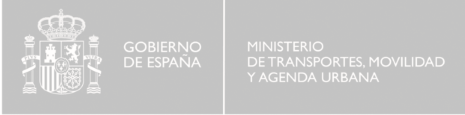 Término Municipal de Los Santos de Maimona (Badajoz)Lugar: Ayuntamiento de Los Santos de MaimonaTérmino Municipal de Puebla de Sancho Pérez (Badajoz)Lugar: Ayuntamiento de Puebla de Sancho Pérez  Término Municipal de Zafra ( Badajoz )Lugar: Ayuntamiento de Zafra Nº ORDENPOLIGONOPARCELAAPELLIDOS Y NOMBREEXPROPIACION ( M² )SERVIDUMBRE ( M² ) OCUP. TEMP ( M² )DIAHORA06.1226-00022075ANTONIO ALVAREZ FLORES33317540802/03/20229:0006.1226-000320140Mª LUISA DOMINGUEZ SALGUERO 23212529102/03/20229:1506.1226-000420135JOSE MILLAN SANCHEZ 5706114502/03/20229:4506.1226-000620104FRANCISCO BLANCO SANCHEZ; Mª CARMEN MAMAJON PORRAS 500002/03/202210:0006.1226-000720137MANUEL ZAMBRANO RAMIREZ 13180002/03/202210:3006.1226-000820138HRDOS.  DE FEDERICO ZAMBRANO RAMIREZ 13440002/03/202210:4506.1226-000920106JOSE VENANCIO GARRIDO RODRIGUEZ 2193528802/03/202211:1506.1226-001020141LUIS PELIPE LA ORDEN MARTINEZ; MATIAS LA ORDEN GARCIA; CELIA LA ORDEN GARCIA; IRENE LA ORDEN GARCIA; INMACULADA LOARTE LA ORDEN; CRISTINA LOARTE LA ORDEN; CELIA LOARTE LA ORDEN; CELIA LA ORDEN MARTINEZ; SEBASTIAN LA ORDEN BARAITA; LUIS FELIPE LA ORDEN GARCIA331694375702/03/202211:3006.1226-00122061LUIS PELIPE LA ORDEN MARTINEZ; IRENE LA ORDEN GARCIA; INMACULADA LOARTE LA ORDEN; CRISTINA LOARTE LA ORDEN; CECILIA LOARTE LA ORDEN; MARIA CONCEPCION GARCIA CASTILLA; CELIA LA ORDEN MARTINEZ; SEBASTIAN LA ORDEN BARAITA; LUIS FELIPE LA ORDEN GARCIA 2621172902/03/202211:3006.1226-001420127JOSE ANTONIO ALBA AGUDO; CARMEN RANDO LAVADO 13224032102/03/202212:1506.1226-001720124 MIGUEL PARADA LOZANO;  CONCEPCION SALGUERO DOMINGUEZ560002/03/202212:4506.1226-001520126DESCONOCIDO 1713311602/03/202213:0006.1226-001620125DESCONOCIDO 4312718002/03/202213:0006.1226-0005209011JUNTA DE EXTREMADURA 28925363302/03/202213:3006.1226-0011209013AYUNTAMIENTO DE LOS SANTOS DE MAIMONA 13023202/03/202213:3006.1226-0013209012AYUNTAMIENTO DE LOS SANTOS DE MAIMONA 24522102/03/202213:3006.1226-0001209016AYUNTAMIENTO DE LOS SANTOS DE MAIMONA 2180002/03/202213:30Nº DE ORDENPOLÍGONOPARCELATITULAR EXPROPIACION ( M² )SERVIDUMBRE ( M² ) OCUP. TEMP ( M² )DIAHORA06.1089-000293EMILIANO ZAMORA DE ALBA; ALICIA SUSANA GARCIA BORAITA28173515903/03/20229:0006.1089-000391LUIS MIGUEL PORRAS ANTILLER29643216203/03/20229:1506.1089-000492EMILIANO ZAMORA DE ALBA470710665603/03/20229:3006.1089-0005940ESPERANZA SANCHEZ ROSA 442259239503/03/20229:4506.1089-0006942ESPERANZA SANCHEZ ROSA 53450003/03/20229:4506.1089-0008944ESPERANZA SANCHEZ ROSA 13690003/03/20229:4506.1089-0007943Mª CARMEN GUERRERO HERNANDEZ; INMACULADA GUERRERO HERNANDEZ;  Mª JOSE GUERRERO HERNANDEZ 98920003/03/202210:1506.1089-0011946EMILIO JOSE MARTIN JUSTO 168190003/03/202210:4506.1089-0012951PEDRO MANUEL GONZALEZ GARCIA; VICTOR FRANCISCO GONZALEZ GARCIA; ANA ISABEL GONZALEZ GARCIA; MARIA CRISTINA GONZALEZ GARCIA; DAMIAN ALBENCA RODRIGUEZ181370003/03/202211:0006.1089-0013969ISABEL DURAN GONZALEZ 116930003/03/202211:1506.1089-0018976MIGUEL ANGEL HERNANDEZ TORO; JOSE HERNANDEZ TORO; DOLORES TORO DOMINGUEZ520003/03/202211:3006.1089-0014970DOLORES TORO DOMINGUEZ; MIGUEL ANGEL HERNANDEZ TORO; JOSE HERNANDEZ TORO  34970003/03/202211:3006.1089-0016974Mª DOLORES SANCHEZ RODRIGUEZ; FRANCISCO SANCHEZ RODRIGUEZ 85570003/03/202211:4506.1089-0017975ISABEL DURAN GONZALEZ 18140003/03/202212:0006.1089-0020977CARMEN HERNANDEZ RUIZ; ANTONIO ROMERO PEÑA; SALOME MACIAS DOMINGUEZ; JUAN JOSE CABALLERO CADENAS221250003/03/202212:3006.1089-0021973ANGELA SANCHEZ MEJIAS 5940003/03/202212:4506.1089-00301057JOSE MARIA GUERRERO CACERES; DAVID MANUEL GUERRERO CACERES622563769203/03/202213:0006.1089-00581068JUAN MARQUEZ GARRIDO 63180003/03/202213:1506.1089-0035858MARINA BARDAN 4320003/03/202213:3006.1089-0032820HDROS DE CARLOS SALAZAR MARTINEZ 18620004/03/20229:0006.1089-0033856CLARETIANOS MISIONEROS PROVINCIA BETICA 18030004/03/20229:1506.1089-0034857 FERMINA GONZALEZ PADILLA 15660004/03/20229:3006.1089-0010945AGUSTIN ZAMORA DOMINGUEZ520004/03/20229:4506.1089-00391056EXPLOTACIONES EZAL, S.L0316604/03/202210:0006.1089-0038860HRDOS DE RAFAEL IGLESIAS PRESA; MAXIMINA MARQUEZ LLERA 5101904/03/202210:1506.1089-00401058FERNANDO GORDILLO GARCIA 3569298088004/03/202210:3006.1089-00411059HRDOS DE FERANANDO DOMINGUEZ RODRIGUEZ 55250004/03/202210:4506.1089-00431064JOSEFA ZOILO PONS; Mª PAZ RANGEL ZOIDO; YOLANDA RANGEL ZOIDO935654534704/03/202211:0006.1089-00451065PEDRO MARIA GUERRERO RODRIGUEZ 340410510404/03/202211:1506.1089-00461066NICOLASA PRADA MONTAÑO578699260204/03/202211:3006.1089-00471069SEBASTIAN FRANCISCO SANCHEZ GARCIA 173943330304/03/202211:4506.1089-00481070JUAN ANTONIO GARCIA HERNANDEZ 158028016504/03/202212:0006.1089-00491071FRANCISCO FERNANDO CASILLA VARES; EVA MARIA MONJE CANDELARIO 319052735104/03/202212:1506.1089-00501079MANUEL GARCIA MACARRO; FRANCISCA SANTOS MORALES 358251450004/03/202212:3006.1089-005210144DAMIAN CARABALLO PEREZ; PLACIDO FERNANDO CARABALLO PEREZ119201404/03/202212:4506.1089-005310136DAMIAN CARABALLO PEREZ; PLACIDO FERNANDO CARABALLO PEREZ8700004/03/202212:4506.1089-005610105DAMIAN CARABALLO PEREZ; PLACIDO FERNANDO CARABALLO PEREZ2280004/03/202212:4506.1089-00541099CONCEPCION CALZADO ROMERO 4830004/03/202213:1506.1089-00571067DOBLAS, S.A31160004/03/202213:3006.1089-00368254JOSE RODRIGUEZ MARTINEZ 660000703/20229:0006.1089-0037859ANTONIO ZAMBRANO TORIBIO 92712280703/20229:1506.1089-005510102FRANCISCO CARABALLO AMADOR; PURIFICACION PEREZ MONTA 516000703/20229:3006.1089-00239105ANTONIO MEDINA E HIJOS, S.A 2777000703/202210:0006.1089-00249112ANTONIO MEDINA E HIJOS, S.A 5772000703/202210:0006.1089-002710145ANTONIO MEDINA E HIJOS, S.A 5923000703/202210:0006.1089-002910146ANTONIO MEDINA E HIJOS, S.A 1802590911030703/202210:0006.1089-00259125JOSE MEDINA MONTAÑO 17415000703/202211:0006.1089-0060861MARAVILLA SANTAMARIA MARTINEZ 2598000703/202211:3006.1089-002299002ADMINISTRADOR DE INFRAESTRUCTURAS FERROVIARIAS ADIF150710315220703/202211:4506.1089-001999007AYUNTAMIENTO DE PUEBLA DE SANCHO PEREZ 1259000703/202211:4506.1089-001599008AYUNTAMIENTO DE PUEBLA DE SANCHO PEREZ 363000703/202211:4506.1089-0059109009AYUNTAMIENTO DE PUEBLA DE SANCHO PEREZ 1343000703/202211:4506.1089-0042109010AYUNTAMIENTO DE PUEBLA DE SANCHO PEREZ 3781600703/202211:4506.1089-006189009AYUNTAMIENTO DE PUEBLA DE SANCHO PEREZ 271000703/202211:4506.1089-0051109002AYUNTAMIENTO DE PUEBLA DE SANCHO PEREZ 136000703/202211:4506.1089-000999009AYUNTAMIENTO DE PUEBLA DE SANCHO PEREZ 325000703/202211:4506.1089-002699001AYUNTAMIENTO DE PUEBLA DE SANCHO PEREZ 383000703/202211:4506.1089-0028109006AYUNTAMIENTO DE PUEBLA DE SANCHO PEREZ 212000703/202211:4506.1089-003189014DEMARCACION DE CARRETERAS DEL ESTADO EN EXTREMADURA 17053000703/202211:4506.1089-0044109005JUNTA DE EXTREMADURA844000703/202211:4506.1089-000199003JUNTA DE EXTREMADURA280782121605/03/202211:45Nº DE ORDENPOLÍGONOPARCELATITULAR EXPROPIACION ( M² )SERVIDUMBRE ( M² ) OCUP. TEMP  ( M² )DIAHORA06.1588-0001512HRDOS DE BENITO FERNANDEZ GONZALEZ 45136208/03/20229:0006.1588-0002526JUAN FRANCISCO GARCIA BERCIANO4710008/03/20229:1506.1588-0013520JUAN FRANCISCO GARCIA BERCIANO; ANTONIO BALLESTER TRENADO136927832808/03/20229:1506.1588-0003514VICTORIA CAMACHO TEJEDA 4562035708/03/20229:3006.1588-0004515MANUELA VINEGRA RAMIREZ; HRDOS. DE PEDRO VINEGRA RAMIREZ; HDROS. DE ANGEL PACHON PEREZ; AGUSTIN VINEGRA RAMIREZ 233013108/03/20229:4506.1588-0006517 HRDOS DE MAXIMINO NUÑEZ TINOCO 468020508/03/202210:0006.1588-0006-1533ANTONIO RAMAS SANCHEZ; JUAN JOSE RAMAS ORTIZ; ENRIQUE RAMAS ORTIZ; ANTONIO RAMAS ORTIZ; JOSE TOMAS RAMAS ORTIZ; MANUEL RAMAS ORTIZ; FERNANDO RAMAS ORTIZ468020508/03/202210:0006.1588-0007518ANTONIO APONTE ZAMBRANO1972521108/03/202210:3006.1588-0008519JOSE CORTES FERNANDEZ; MARIA RAMONA ROMERO LOPEZ169029508/03/202210:4506.1588-0009530CLAUDIO GONZALEZ GERADA490008/03/202211:0006.1588-0010531YOLANDA GONZALEZ GERADA 8940008/03/202211:1506.1588-0011513EMILIO CANONICO ZAPATA; DOLORES MARTIN FLORES 51812022808/03/202211:3006.1588-0014521HRDOS. DE RUFINO BERCIANO ORTIZ 195918830208/03/202212:0006.1588-0015525PEDRO JOSE ROSA GONZALEZ 2178314808/03/202212:1506.1588-0017527DOLORES MORENO PONCE; HRDOS. DE JOSE MARIA RAMIREZ SANCHEZ LEVA; JESUS RAMIREZ MORENO9460008/03/202212:3006.1588-0019624LADY ISABEL MORI MINAYA; LUIS TOMAS QUESQUEN SOTO17210008/03/202213:0006.1588-0022720NOELIA BENITEZ PEINADO; LUIS FERNANDO NAVAS FARIÑA701638556908/03/202213:1506.1588-00257177ALFONSO TORO GARCIA; SANDRA TORO BERMEJO; JOSE MARIA TORO BERMEJO25319937208/03/202213:3006.1588-00267179VICENTE CARLOS FUENTES OSUNA; Mª DE LOS ANGELES CARVAJAL IZQUIERDO93710309/03/20229:0006.1588-0029625Mª SOCORRO FERNANDEZ DE TEJADA ECHEVERRIA;  Mª SOLEDAD FERNANDEZ DE TEJADA ECHEVERRIA; FCO. MIGUEL FERNANDEZ DE TEJADA ECHEVERRIA3491911209/03/20229:1506.1588-0033730Mª SOCORRO FERNANDEZ DE TEJADA ECHEVERRIA;  Mª SOLEDAD FERNANDEZ DE TEJADA ECHEVERRIA; FCO. MIGUEL FERNANDEZ DE TEJADA ECHEVERRIA40391613146909/03/20229:1506.1588-0030652FRANCISCO DUQUE PADILLA2660009/03/20229:3006.1588-0031623RUBEN OSSORIO IZQUIERDO;  CRISTINA MORENO ULLOA15810009/03/202210:0006.1588-0036674PAULA LLERA JIMENEZ 4400009/03/202210:3006.1588-0037631LORENZO DE BLAS PASTOR; MARIA ANTONIA BLANCO CUELLAR 24450009/03/202210:4506.1588-0038632ROGELIO ROJAS AMAYA; JOSEFA MATAMOROS RODRIGUEZ 18670009/03/202211:0006.1588-0039663CARLOS LEON PIZARRO700009/03/202211:1506.1588-0040731CONSUELO RODRIGUEZ RODRIGUEZ 489147985309/03/202211:3006.1588-0048761HRDOS. DE SANTIAGO SANCHEZ GARCIA 72450009/03/202211:4506.1588-0041739HRDOS. DE SANTIAGO SANCHEZ GARCIA 155314030409/03/202211:4506.1588-0042740ADRIAN GARATE SANCHEZ; ANTONIO MARIA GARATE SANCHEZ3806114509/03/202212:0006.1588-00447152BERNARDO AMADOR GARCIA 27150009/03/202212:1506.1588-0045724MANUEL PRUDENCIO MENDEZ RASERO44030009/03/202212:3006.1588-00797120VISITACION GUILLEN RODRIGUEZ 23738308127009/03/202213:0006.1588-0079.17120GRUPO FERPE XXI, S.L23738308127009/03/202213:0006.1588-0049741HRDOS DE DOMINGO MUÑOZ GONZALEZ 54672009/03/202213:1506.1588-0047733MANUEL RODRIGUEZ RAMOS89750009/03/202213:3006.1588-0051734Mª CARMEN DOMINGUEZ SANCHEZ 006010/03/20229:0006.1588-0053735HRDOS DE MANUEL PINTO JIMENEZ 1616015010/03/20229:1506.1588-0074799ANGEL CORTES BENITEZ 92213210/03/20229:3006.1588-0054746HDROS DE ANTONIO LAVADO DOMIGUEZ; ANTONIO LAVADO RODRIGUEZ; Mª TERESA LAVADO RODRIGUEZ 41810010/03/20229:4506.1588-0055749AURORA MOLINA GONZALEZ; HDROS DE RAMON GONZALEZ SANCHEZ; CONSTANZA DIAZ CALVO GONZALEZ; HDROS DE JOE ANTONIA DIAZ CALVO GONZALEZ; Mª MANUELA DIAZ CALVO GONZALEZ;  Mª JOSEFA DIAZ CALVO GONZALEZ; GLORIA DIAZ CALVO GONZALEZ; Mª CARMEN GONZALEZ SANCHEZ; Mª ESPERANZA GONZALEZ SANCHEZ; Dº JOSE Mª LOURDES GONZALEZ SANCHEZ; MIGUEL ANGEL GONZALEZ SANCHEZ; ANA Mª GONZALEZ SANCHEZ; ANTONIO ANGEL GONZALEZ SANCHEZ; MARAVILLA GONZALEZ SANCHEZ; Mª DE LA LUZ GONZALEZ SANCHEZ 1623814110/03/202210:0006.1588-0056748HRDOS AUGUSTO GUERRERO SILVA 53780010/03/202210:1506.1588-0058753HRDOS DE JOSE ZOIDO DIAZ 31180010/03/202210:4506.1588-0060784ANTONIO DIONISIO PEINADO CONTRERAS 2490010/03/202211:0006.1588-0061785HDROS DE DOMINGO MUÑOZ GONZALEZ 61750010/03/202211:1506.1588-0062795DOLORES CLEMENTE GONZALEZ;  HRDOS FRANCISCO JOSE HERNANDEZ ZOIDO; LUZ AMALIA HERNANDEZ ZOIDO; BENIGNO HERNANDEZ ZOIDO; Mª PILAR ZOIDO PONS; Mª JOSEFA ZOIDO PONS; Mª CARMEN ZOIDO PONS; MARCELA ZOIDO PONS; Mª JOSEFA HERNANDEZ ZOIDO; JUAN CARLOS IGLESIAS ZOIDO; FELIPE IGLESIAS ZOIDO; JUAN IGNACIO HERNANDEZ CLEMENTE; MARIA DOLORES HERNANDEZ CLEMENTE11752239810/03/202211:3006.1588-00647181PILAR ZOIDO PONS4237205311110/03/202212:0006.1588-0066798ANTONIA HERNANDEZ ALBARRAN 121793254010/03/202212:3006.1588-00717163ISABEL MENDEZ CASTAÑO0236010/03/202212:4506.1588-00727164JULIA RAMIREZ GOMEZ;  ANDRES JESUS MENDEZ SANZ0539010/03/202213:0006.1588-00737166LUIS MIGUEL CALDERON LONGARES; Mª DOLORES PALACIOS CORDON 73971710/03/202213:1506.1588-0057750ESPERANZA TOVAR MARTINEZ 29220010/03/202213:3006.1588-00757110MOLQUESA, S.A223360011/03/20229:0006.1588-00767111HDROS DE MARIA ROSA PICON; HDROS DE Mª ANTONIA SANCHEZ ROSA; FLORENCIA ESPERANZA SANCHEZ ROSA 89510011/03/20229:1506.1588-0078791ANA MARIA GARCIA HERRERA; HRDOS DE MANUEL JOSE GARCIA HERRERA; Mª DOLORES GARCIA HERRERA; LEOPOLDO GARCIA HERRERA; JOSE LUIS GARCIA HERRERA; ALFONSO GARCIA HERRERA 257671073011/03/20229:4506.1588-0046760JULIO ORTIZ SILVA53370011/03/202210:0006.1588-00807121AGUSTIN ZAMORA DOMINGUEZ ; PANTALEON ZAMORA CORCHERO; Mª ROSARIO ZAMORA CORCHERO53750011/03/202210:1506.1588-00837123AGUSTIN ZAMORA DOMINGUEZ; PANTALEON ZAMORA CORCHERO; Mª ROSARIO ZAMORA CORCHERO16580097111/03/202210:1506.1588-00847124DOMINGO PORRAS ANTILLER; LUIS MIGUEL PORRAS ANTILLER; 45190696811/03/202211:0006.1588-00887173DOMINGO PORRAS ANTILLER; LUIS MIGUEL PORRAS ANTILLER; 35420011/03/202211:0006.1588-00897129DOMINGO PORRAS ANTILLER; LUIS MIGUEL PORRAS ANTILLER; 14072960611/03/202211:0006.1588-00907174DOMINGO PORRAS ANTILLER; LUIS MIGUEL PORRAS ANTILLER; 076139611/03/202211:0006.1588-00927128DOMINGO PORRAS ANTILLER; LUIS MIGUEL PORRAS ANTILLER; 150895508311/03/202211:0006.1588-0024721FUTUR ZAFRA, S.L14459564118211/03/202212:4506.1588-0043742ALMACENES PEDRO FERNANDEZ, S.L 29120011/03/202213:1506.1588-001259003DEMARCACION DE CARRETERAS DE EXTREMADURA1309703614/03/20229:0006.1588-002069011DEMARCACION DE CARRETERAS DE EXTREMADURA1665744314/03/20229:0006.1588-009679009ADMINISTRADOR DE INFRAESTRUCTURAS FERROVIARIAS ADIF 1960177814/03/20229:0006.1588-009979012ADMINISTRADOR DE INFRAESTRUCTURAS FERROVIARIAS ADIF 19347414/03/20229:0006.1588-008179008JUNTA DE EXTREMADURA 21010133714/03/20229:0006.1588-009311122AYUNTAMIENTO DE ZAFRA 2068310714/03/20229:0006.1588-00941182AYUNTAMIENTO DE ZAFRA 78980014/03/20229:0006.1588-009179016AYUNTAMIENTO DE ZAFRA 431014/03/20229:0006.1588-008579013AYUNTAMIENTO DE ZAFRA 2150014/03/20229:0006.1588-001859002AYUNTAMIENTO DE ZAFRA 2500014/03/20229:0006.1588-001659004AYUNTAMIENTO DE ZAFRA 2620014/03/20229:0006.1588-002379007AYUNTAMIENTO DE ZAFRA 333133014/03/20229:0006.1588-002159001AYUNTAMIENTO DE ZAFRA 116131914/03/20229:0006.1588-002779006AYUNTAMIENTO DE ZAFRA 1733310314/03/20229:0006.1588-002869007AYUNTAMIENTO DE ZAFRA 101714/03/20229:0006.1588-003569005AYUNTAMIENTO DE ZAFRA 3390014/03/20229:0006.1588-003269006AYUNTAMIENTO DE ZAFRA 17050214/03/20229:0006.1588-00686171493QC2567S0001LI6171493QC2567S0001LIAYUNTAMIENTO DE ZAFRA 378854214/03/20229:0006.1588-00696171402QC2567S0001PI6171402QC2567S0001PIAYUNTAMIENTO DE ZAFRA 290014/03/20229:0006.1588-00957366401QC2576N0001AP7366401QC2576N0001APAYUNTAMIENTO DE ZAFRA 34500014/03/20229:0006.1588-0067119000AYUNTAMIENTO DE ZAFRA 336411723814/03/20229:0006.1588-005279005AYUNTAMIENTO DE ZAFRA 48511284714/03/20229:0006.1588-007079003AYUNTAMIENTO DE ZAFRA 9610014/03/20229:0006.1588-00657137AYUNTAMIENTO DE ZAFRA 010114/03/20229:0006.1588-005979004AYUNTAMIENTO DE ZAFRA 8310014/03/20229:0006.1588-008679000AYUNTAMIENTO DE ZAFRA 9440069414/03/20229:0006.1588-009779010AYUNTAMIENTO DE ZAFRA 74704314/03/20229:0006.1588-009879011AYUNTAMIENTO DE ZAFRA 59306114/03/20229:0006.1588-00877172ENTIDAD PUBLICA EMPRESARIAL DEL SUELO 16940014/03/20229:1506.1588-00777112FUNDACION CAJA DE AHORROS Y MONTE DE PIEDAD DE EXTREMADURA 1910014/03/20229:3006.1588-00827182ZAFRA 2000 SERVICIOS Y PROMOCIONES, S.L.132031314/03/202210:3006.1588-0005516FELISA TORRESCUSA GARCIA; FRANCISCO GARCIA BRAVO351011108/03/202211:0006.1588-0063794FORTCASA Y PROHERGON, S.L 13770014/03/202211:3006.1588-0050743HRDOS. DE CONSUELO LEON RODRIGUEZ 244985558014/03/202211:3006.1588-0034630PIROTECNIA SANTA BARBARA, SL14440014/03/202211:45